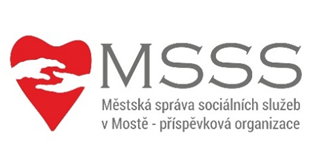 Čestné prohlášeníNázev organizace:Městská správa sociálních služeb v Mostě – příspěvková organizaceBarvířská 49543401 MostPracoviště: Středisko denní péče, ul. Františka Malíka 973, MostIdentifikační údaje dítěte:Jméno, příjmení:			……………………………………………………………		Bydliště:				 …………………………………………………………..Prohlašuji, že:Dítě bylo řádně očkováno dle očkovacího kalendáře. Kopie očkovacího průkazu přiložena.V Mostě dne:………………….			Podpis prohlašovatele: ……………….